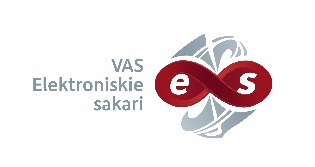 VAS “Elektroniskie sakari”Iepirkumu procedūra no 10 000 – 41 999 euro„Numerācijas datu bāzes uzturēšanas pakalpojumi”Iepirkuma identifikācijas Nr. VASES 2023/01Informācija par iepirkumu procedūru pieejama Elektronisko iepirkumu sistēmā:https://www.eis.gov.lv/EKEIS/Supplier/Procurement/94447  